Gymnázium Joachima Barranda, Beroun, Talichova 824, 266 01 Beroun 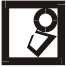 Tel: +420 311 623 435, +420 311 621 232, +420 799 542 877reditelna@gymberoun.cz,  IČ: 47558407,  č.ú. 775 711 0297 / 0100 u KB BerounBeroun 26. 3. 2024Zápis z jednání Školské rady Gymnázia Joachima Barranda, BerounDatum konání: úterý 26. březen 2024, 15:00 hod., ředitelna školyPřítomni:Mgr. Petra IllnerováPetra LiškováRadek DolejšMgr. Jana ZděradičkováMgr. Hana KlimentováRNDr. Jana Hronková, Ph.D.Omluven:Ing. Petr Frolík Školská rada schválila program jednání.Informace o personální situaci ve škole: Mgr. Alena Šrámová (mateřská dovolená)Bc. Denisa Váňová, Mgr. Tomáš Hruška, Ondřej Staněk, Jiří Ambrož – noví pedagogovéMaturitní zkoušky -  jaro 2024Písemné práce: ČJL, AJ, ŠJ, NJ – 2.- 4. dubna 2024 – opravují vyučující GJBStátní část: DT – 2.- 3., 6. května 2024, komisař – Ing. Ladislav Štefek- Manažerská akademieProfilová část – 20.-24. 5. 2024 – předsedové maturitních komisí:GVH - PaeDr. Josef Zedník 4.A, Mgr. Martin Komínek OktávaGymnázium Příbram – Mgr. Hana Sedláčková 4.BPřijímací zkoušky pro školní rok 2024/25-nový způsob podávání přihlášek na střední školu-počet uchazečů:4leté studium (1. ročníky)  151 uchazečů8leté studium (prima) 206 uchazečů7  uchazečů UA Finanční prostředkya)realizace dvou jazykových učeben (302, 311), zrekonstruovaná a nově vybavená posilovnab) Nadace Tipsport – za finanční dar ve výši 200 000 Kč zakoupena interaktivní tabule do učebny 311c)zakoupení tryskových vysoušečů na toalety studentůd)Žádost Erasmus +: podána nová žádost (rozhodnutí květen 2024) Změna ŠVP Joachim od 1. 9. 2024 Změna ŠVP Joachim od 1. 9. 2024 (zařazení nových seminářů - Mediální výchova, Právo)Aktuální informace o škole -3D vizualizace školy-přístavba – vypsána veřejná zakázka na projektovou dokumentaci, vyhodnocení proběhne 22.4.2024-výstavba tělocvičnyZapsala: Mgr. Hana KlimentováOvěřila: Petra Lišková